International Situations Project TranslationTrustworthiness ScaleTranslation provided by:Maja Becker, Université Toulouse Jean Jaurès, ToulouseChristelle Maisonneuve, Université de Rennes 2, RennesOumar Barry, Université Cheikh Anta Diop de Dakar-Sénégal, Dakar Clara Kulich, Université de Genève, GenevaFabio Lorenzi-Cioldi, Université de Genève, GenevaCatherine Amiot, Université du Québec à Montréal, MontrealReference for Trustworthiness:Yamagishi, T., Akutsu, S., Cho, K., Inoue, Y., Li, Y., & Matsumoto, Y. (2015). Two-component model of general trust: Predicting behavioral trust from attitudinal trust. Social Cognition, 33, 436-458.The International Situations Project is supported by the National Science Foundation under Grant No. BCS-1528131. Any opinions, findings, and conclusions or recommendations expressed in this material are those of the individual researchers and do not necessarily reflect the views of the National Science Foundation.International Situations ProjectUniversity of California, RiversideDavid Funder, Principal InvestigatorResearchers:  Gwendolyn Gardiner, Erica Baranski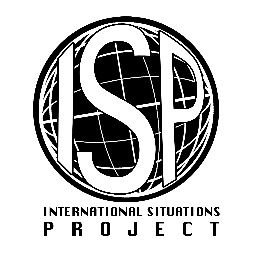 Original EnglishTranslation (French)Please rate the extent to which you agree or disagree with the following statements:Veuillez indiquer votre degré d'accord ou de désaccord avec les affirmations suivantes :Most people are basically honest. Dans le fond, la plupart des gens sont honnêtes. Most people are basically good-natured and kind.Dans le fond, la plupart des gens ont bon caractère et sont gentils. Most people trust others.La plupart des gens font confiance aux autres. Generally, I trust others.En général, je fais confiance aux autres. Most people are trustworthy.La plupart des gens sont dignes de confiance. Disagree strongly    Fortement en désaccordDisagree a little   En désaccordNeutral; no opinion    Neutre; sans opinionAgree a little    Agree stronglyEn accordFortement en accord